Proposal for a Capacity Market Rule ChangeProposal for a Capacity Market Rule ChangeProposal for a Capacity Market Rule ChangeProposal for a Capacity Market Rule Change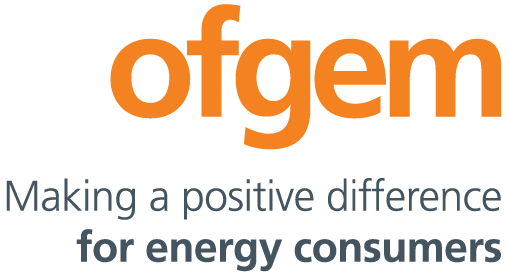 Reference number:Reference number:Title (a short title which summarises your CM rule change request)Title (a short title which summarises your CM rule change request)Title (a short title which summarises your CM rule change request)Title (a short title which summarises your CM rule change request)Title (a short title which summarises your CM rule change request)Title (a short title which summarises your CM rule change request)Name of organisation(s)/individual(s): Name of organisation(s)/individual(s): Name of organisation(s)/individual(s): Contact e-mail address:Contact e-mail address:Contact e-mail address:Contact Telephone Number:Contact Telephone Number:Contact Telephone Number:Date submitted:Date submitted:Date submitted:roposal abstract (a short summary, suitable for published description on our website)roposal abstract (a short summary, suitable for published description on our website)roposal abstract (a short summary, suitable for published description on our website)roposal abstract (a short summary, suitable for published description on our website)roposal abstract (a short summary, suitable for published description on our website)roposal abstract (a short summary, suitable for published description on our website)Description of the issue that the change proposal seeks to address:Description of the issue that the change proposal seeks to address:Description of the issue that the change proposal seeks to address:Description of the issue that the change proposal seeks to address:Description of the issue that the change proposal seeks to address:Description of the issue that the change proposal seeks to address:Proposed solution to the issue:Proposed solution to the issue:Proposed solution to the issue:Proposed solution to the issue:Proposed solution to the issue:Proposed solution to the issue:List of alternative proposals already submitted which this proposal relates to (if any): List of alternative proposals already submitted which this proposal relates to (if any): List of alternative proposals already submitted which this proposal relates to (if any): List of alternative proposals already submitted which this proposal relates to (if any): List of alternative proposals already submitted which this proposal relates to (if any): List of alternative proposals already submitted which this proposal relates to (if any): If you know the specific change to the Capacity Market (CM) Rules you wish to make, please select the type of change below and propose specific revised text, indicating the provision number from the CM Rules and highlighting the change (if left blank, the Capacity Market Advisory Group (CMAG)/Ofgem may suggest revised text to achieve the proposed solution above):If you know the specific change to the Capacity Market (CM) Rules you wish to make, please select the type of change below and propose specific revised text, indicating the provision number from the CM Rules and highlighting the change (if left blank, the Capacity Market Advisory Group (CMAG)/Ofgem may suggest revised text to achieve the proposed solution above):If you know the specific change to the Capacity Market (CM) Rules you wish to make, please select the type of change below and propose specific revised text, indicating the provision number from the CM Rules and highlighting the change (if left blank, the Capacity Market Advisory Group (CMAG)/Ofgem may suggest revised text to achieve the proposed solution above):If you know the specific change to the Capacity Market (CM) Rules you wish to make, please select the type of change below and propose specific revised text, indicating the provision number from the CM Rules and highlighting the change (if left blank, the Capacity Market Advisory Group (CMAG)/Ofgem may suggest revised text to achieve the proposed solution above):If you know the specific change to the Capacity Market (CM) Rules you wish to make, please select the type of change below and propose specific revised text, indicating the provision number from the CM Rules and highlighting the change (if left blank, the Capacity Market Advisory Group (CMAG)/Ofgem may suggest revised text to achieve the proposed solution above):If you know the specific change to the Capacity Market (CM) Rules you wish to make, please select the type of change below and propose specific revised text, indicating the provision number from the CM Rules and highlighting the change (if left blank, the Capacity Market Advisory Group (CMAG)/Ofgem may suggest revised text to achieve the proposed solution above): Amendment Addition Revocation Revocation Revocation SubstitutionAnalysis and evidence for the impact of the proposed change on industry and/or consumers, highlighting how the proposal meets the Ofgem/Capacity Market objectives set out in Regulation 78 of The Electricity Capacity Regulations 2014, any risks to consider and any implications for industry codes:Analysis and evidence for the impact of the proposed change on industry and/or consumers, highlighting how the proposal meets the Ofgem/Capacity Market objectives set out in Regulation 78 of The Electricity Capacity Regulations 2014, any risks to consider and any implications for industry codes:Analysis and evidence for the impact of the proposed change on industry and/or consumers, highlighting how the proposal meets the Ofgem/Capacity Market objectives set out in Regulation 78 of The Electricity Capacity Regulations 2014, any risks to consider and any implications for industry codes:Analysis and evidence for the impact of the proposed change on industry and/or consumers, highlighting how the proposal meets the Ofgem/Capacity Market objectives set out in Regulation 78 of The Electricity Capacity Regulations 2014, any risks to consider and any implications for industry codes:Analysis and evidence for the impact of the proposed change on industry and/or consumers, highlighting how the proposal meets the Ofgem/Capacity Market objectives set out in Regulation 78 of The Electricity Capacity Regulations 2014, any risks to consider and any implications for industry codes:Analysis and evidence for the impact of the proposed change on industry and/or consumers, highlighting how the proposal meets the Ofgem/Capacity Market objectives set out in Regulation 78 of The Electricity Capacity Regulations 2014, any risks to consider and any implications for industry codes:UrgencySelect this box if you would like this proposal to be treated as “urgent” (see 1.14 of “The Change Process for the Capacity Market Rules – Guidance” (2022) for details on the requirements of an urgent proposal)?                                                                                                                               If selected, please include a justification, including any dates by which the CM Rule Change needs to be made and the consequences of not acting in time (Note that urgent proposals may be deprioritised or rejected if the Rule Change suggested cannot be implemented before the date(/s) set out in this section)Confidentiality We want to promote transparency in the Capacity Market Rule Change process. Submitting proposals directly to the Capacity Market Advisory Group (CMAG) supports transparency whilst ensuring that proposals benefit from the input of a panel of impartial capacity market experts whose role it is to support the development, scrutiny, and prioritisation of proposals to improve CM Rules.Proposals submitted directly to Ofgem may be shared with CMAG or published on our website as part of a public consultation before any rule change is enacted, provided the information shared has not been marked as confidential. To submit your proposal directly to CMAG, e-mail this document to cmag@elexon.co.uk If you wish to submit confidential information to Ofgem as part of your proposal, there are two routes to do this:Submit this document directly to CMAG (cmag@elexon.co.uk) excluding the confidential information, then submit a copy of this document plus an additional file containing the confidential information (marked as confidential) to emr_cmrules@ofgem.gov.ukSubmit this document plus an additional separate file containing the confidential information (marked as confidential) directly to Ofgem at emr_cmrules@ofgem.gov.ukNothing marked confidential will be shared outside of Ofgem without the express permission of the proposer.